Конспект урока
с использованием информационно-коммуникационных технологий в образованииПредмет: география, тип урока: комбинированный.Тема: Нагревание воздуха  и его температура.Продолжительность: 45 минут (1 урок)Класс: 6.Используемое ПО: презентация.Цели: ученики должны знать Изменение температуры воздуха с высотой. Распределение тепла на поверхности Земли, среднюю   суточную   температуру,   амплитуду колебаний температуры (суточная, годовая).Ученики должны уметь: определять температуру воздуха, находить зависимость между показателями температуры и широтами земной поверхности, находить среднюю температуру, строить графики хода температурОборудование: термометр, презентация.Ход урока.I.Организационный момент.Слайд 1. Тема урока.II. Проверка домашнего задания Слайд 2.: Тест.  Какой газ преобладает в атмосфере: а) кислород ;        б) водород;           в) углекислый;          г) азот. В каком слое атмосферы содержится большая часть воздуха :а) в стратосфере;    б) в тропосфере;    в) в верхних слоях атмосферы. В каких широтах толщина тропосферы больше:а) над экватором;   б) в полярных широтах;   в) в умеренных широтах. Какой слой атмосферы находится над тропосферой: а) экзосфера;           б) стратосфера;                  в) мезосфера. В каком слое происходит изменение погоды: а) в стратосфере;    б) в тропосфере;    в) в верхних слоях атмосферы.Слайд 3. Взаимопроверка, оценивание работы соседа по парте с помощью ответов на доске.III. Изучение нового материалаСлайд 4-5. Как нагревается воздух?Как вы думаете, какая часть солнечной энергии будет нагревать воздух тропосферы? Расскажите, как изменяется температура в тропосфере и с высотой. Почему температура понижается?Выявляют закономерности:Солнечные лучи проходят через атмосферу не нагревая её. Солнечные лучи нагревают поверхность Земли Воздух атмосферы нагревается от поверхности Земли Температура воздуха уменьшается с высотой. На каждый км температура понижается на 6° С.Нажимаем на значок  , высвечивается схема изменения температуры воздуха с высотой.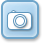 Слайд 6. Какова причина неодинакового нагревания воздуха в течение суток? Рассмотрите  рисунок на слайде, постарайтесь сформулировать закономерность.Закономерность: чем выше Солнце над горизонтом, тем больше угол падения солнечных лучей, следовательно, лучше прогревается поверхность Земли, а от нее воздух.Слайд 7. Суточный ход температуры воздуха.В  какое время суток температура воздуха бывает наибольшей и наименьшей? Объясните.Слайд 8 . Как изменяется температура в течение года?Подумайте, почему самые теплые и холодные месяцы — не июнь и декабрь, когда солнечны лучи имеют наибольший и наименьший углы падения на земную поверхность.Слайд 9-10 . Температура воздуха — степень нагретости воздуха, определяемая при помощи термометра. Температура воздуха — одна из важнейших характеристик погоды и климата. Нажимаем на значок .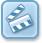 Температура воздуха, а также почвы и воды в большинстве стран выражается в градусах международной температурной шкалы, или шкалы Цельсия (˚С). Ноль этой шкалы приходится на температуру, при которой тает лёд, а +100 ˚С — на температуру кипения воды. Однако в США и ряде других стран до сих пор не только в быту, но и в метеорологии используется шкала Фаренгейта (F). В этой шкале интервал между точками таяния льда и кипения воды разделён на 180˚, причём точке таяния льда приписано значение +32 ˚F. Нуль шкалы Цельсия соответствует +32 ˚F, а +100 ˚С = +212 ˚F.Кроме того, в теоретической метеорологии применяется абсолютная шкала температур (шкала Кельвина), K. Нуль этой шкалы отвечает полному прекращению теплового движения молекул, то есть самой низкой возможной температуре. По шкале Цельсия это будет −273 ˚ССлайд 11 . Чтобы выявить общие закономерности изменения температуры, используют показатель средних температур: средних суточных, средних месячных, средних годовых.Алгоритм вычислений:1.Сложить все числа с « + »2.Сложить все числа с « - »3.Из большей величины вычитают меньшую4.Полученный результат делят на число измеренийОпределите  среднюю суточную температуру  по показателям на стр. 93. (работа в тетради)Проверка:Отрицательные: -8°+(-4°)= -12° Положительные: 3°+1°=4°Средняя суточная t: 12° - 4°= 8°: 4= -2°С Слайд 12 . Определите  среднюю годовую температуру  в городе Москве по таблице на стр.93. (работа в тетради)Проверка:Отрицательные: -10°+(-7°)+(-2°)+(-2°)+(-6°)= -27°СПоложительные: 6°+13°+17°+18°+16°+12°+5°=+87°ССредняя суточная t: 87° - 27°= 60°: 12= +5°С  Слайд 13 . Определяя изменение температуры, обычно отмечают ее самые высокие и самые низкие показатели. Разница между самыми высокими и самыми низкими показателями называется амплитудой температур. Запишите определение.Определите амплитуду температур по таблице и схемам на слайде.Задание: по рис. 86, стр.94 определите амплитуду температуры воздуха, пользуясь показаниями третьей пары термометров. Слайд 14 . Обучающая практическая работа.Составление графика суточного хода температуры (под руководством учителя)Слайд 15 . Обучающая практическая работа.Составление графика годового хода температуры в Москве (учебник стр. 93)Учитель помогает построить основу для графика. Дети самостоятельно строят график. По окончании работа проверяется с помощью графики.Слайд 16 . На картах распределение средних температур отражают при помощи изотерм. Изотермы— это линии, соединяющие точки с одинаковой средней температурой воздуха за определенный промежуток времени.Обычно показывают изотермы самого теплого и самого холодного месяцев года, т. е. июля и января.IV. Закрепление изученного.Учебник стр. 94V. Домашнее задание.Слайд 17 . §24, вопросыВ воскресенье отмечать температуру воздуха в 9ч, 12ч, 15ч, 18ч, 21ч. Данные занести в таблицуРассчитать среднюю суточную t, суточную амплитуду, построить график.Время0 ч.4 ч.8 ч.12 ч.16 ч.20 ч.24 ч.t -3 -5 0 +5 +7 +2 0 Часы 9 ч12 ч15 ч18 ч21 чt 